РАБОЧАЯ ПРОГРАММАКурса внеурочной деятельности «Юнармия»Уровень образования: основное общее Составители: Чумакова Н.В.Паспорт рабочей программыкурса внеурочной деятельности «Юнармия»Результаты освоения курса внеурочной деятельности«Юнармия»I.Личностные:Осознанное ценностное отношение к национальным базовым ценностям, России, своему народу, своему краю, отечественному культурно-историческому наследию, государственной символике, законам РФ, русскому и родному языку, народным традициям, старшему поколению; сформированная гражданская компетенция.Понимание и осознание  моральных норм и правил нравственного поведения, в том числе  этических норм взаимоотношений в семье, между поколениями, носителями разных убеждений, представителями различных социальных групп.Положительный  опыт взаимодействия со сверстниками, старшим поколением и младшими детьми в соответствии с общепринятыми нравственными нормами; сформированная коммуникативная компетенция.Способность эмоционально реагировать на негативные проявления в детском обществе и обществе в целом, анализировать нравственную сторону своих поступков и поступков других людей.Понимание и осознаний взаимной обусловленности физического, нравственного, психологического, психического и социально-психологического здоровья человека.Осознание негативных факторов, пагубно влияющих на здоровье.Умение делать осознанный выбор поступков, поведения, образа жизни, позволяющих сохранить и укрепить здоровье.Представление об основных компонентах культуры здоровья и здорового образа жизни.Потребность заниматься физической культурой  и спортом, вести активный образ жизни.II. Метапредметные:Регулятивные:умение ставить цель своей деятельности на основе имеющихся возможностей;умение оценивать свою деятельность, аргументируя при этом причины достижения или отсутствия планируемого результата (участие в соревнованиях и смотрах);формирование умения находить достаточные средства для решения своих учебных задач;демонстрация приёмов саморегуляции в процессе подготовки мероприятий разного уровня, участие в них, в том числе и в качестве конкурсанта.Познавательные:умение осознавать свое место в военно-патриотических акциях;навык делать выводы, устанавливать причинно-следственные связи на основе полученной информации о времени, эпохе при знакомстве с работами известных военных конструкторов и действий полководцев;анализ и принятие опыта разработки и реализации проекта исследования разной сложности;умение самостоятельно находить требуемую информацию, ориентироваться в информации, устанавливать взаимосвязи между событиями и явлениями;критическое оценивание содержания и форм современных внутригосударственных и международных событий;овладение культурой активного использования печатных изданий и интернетресурсами.Коммуникативные:умение организовать сотрудничество и совместную деятельность с педагогом и сверстниками в отряде;приобретение навыков работы индивидуально и в коллективе для решения поставленной задачи;умение находить общее решение и разрешать конфликты;соблюдение норм публичного поведения и речи в процессе выступления.III. Предметные (на конец освоения курса):Обучающиеся научатся:использовать элементарные теоретические знания по истории техники и вооружения;применять основы строевой подготовки и дисциплины строя;отличать истинные намерения своего государства и западных держав от того, что предлагают современные СМИ;владеть приёмами исследовательской деятельности, навыками поиска необходимой информации;использовать полученные знания и навыки по подготовке и проведению мероприятий военно-патриотической направленности.Обучающиеся получат возможность научиться:правильно применять и использовать приемы владения стрелковым оружием;владеть навыками управления строя;готовить и проводить военно-патриотческие мероприятия для разных целевых аудиторий;участвовать в соревнованиях и смотрах-конкурсах по военно-патриотической тематике разного уровня;готовить  исследовательские работы по истории создания и применения вооружения и военной технике  для участия в конференциях и конкурсах.IV. Воспитательные результаты:Результаты внеурочной духовно-нравственной, военно-патриотической и спортивно-оздоровительной деятельности школьников распределяются по  трем  уровням. 1.Результаты первого уровня (приобретение школьником социальных знаний, понимания социальной реальности  и  повседневной жизни): приобретение специальных знаний об устройстве стрелкового вооружения, строительстве вооруженных сил, приобретение опыта переживания и позитивного отношения к базовым ценностям общества, ценностного отношения к социальной реальности в целом. получение начального опыта самостоятельного общественного действия, формирование у школьника социально приемлемых моделей поведения. приобретение знаний о здоровье, здоровом образе жизни, возможностях человеческого организма, об основных условиях и способах укрепления здоровья;практическое освоение методов и форм физической культуры, простейших элементов спортивной и строевой подготовки;получение навыков следить за чистотой и опрятностью своей одежды, за чистотой своего тела, рационально пользоваться влиянием природных факторов (солнца, чистого воздуха, чистой воды), экологически грамотного питанияформирование позитивного отношения обучающихся к своему здоровью, как к ценности, неотъемлемой составляющей хорошего самочувствия, успехов в учёбе и жизни вообщеучастие в спортивных и военно-патриотических акциях, как в школьном, так и во внешкольном социуме.Формы достижения  результатов первого уровня: познавательные беседы, инструктажи, социальные пробы, поездки, экскурсии, беседы о здоровом образе жизни.Формы контроля результатов первого уровня: анкетирование.2. Результаты второго уровня  (формирование позитивных отношений школьника к базовым ценностям нашего общества и к социальной  реальности в целом):развитие ценностных отношений школьникак своему здоровью  и здоровью окружающих его людей, к спорту и физкультуре, к природе,к родному Отечеству, его истории и народу, к труду, к другим людям.Формы достижения результатов второго уровня: участие в жизни отряда, инсценирование, волонтерские десанты, оздоровительные акции, военно-патриотические акции в отряде, в школе и вне школы.Формы контроля результатов второго уровня: туристический поход 3.Результаты третьего уровня  (приобретение школьником  опыта  самостоятельного  социального действия ): приобретение  школьником:опыта актуализации спортивно - оздоровительной деятельности в социальном пространстве; опыта заботы о младших и организации  их досуга; опыта волонтерской деятельности ; опыта самообслуживания,  самоорганизации  и организации совместной деятельности с другими школьниками; опыта управления другими людьми и принятия на себя ответственности за других.Формы достижения  результатов третьего уровня: исследовательские работы, социально-значимые акции в социуме (вне ОУ), художественные акции, краеведческие экспедиции и слёты, фестивали и конкурсы.Формы контроля результатов третьего уровня: исследовательские конференции, соревнования и смотры военно-патриотического содержания.Содержание курсаI. ОСНОВЫ ВОЕННОЙ СЛУЖБЫУчебные цели:Познакомить с сущностью и содержанием воинской деятельности, с основными задачами Вооружённых Сил Российской Федерации, предназначением видов и родов войск, уяснить роль военной службы в гражданском, нравственном, профессиональном и физическом становлении личности, помочь проникнуться чувством уважения к Вооружённым Силам РФ.В результате изучения раздела программы «Основы военной службы» члены клуба должнызнать:- необходимость вооружённой защиты Отечества в связи с внешней и внутренней угрозой;- предназначение Вооружённых Сил Российской Федерации;- историю создания уставов Вооружённых сил России;- Устав внутренней службы;- обязанности военнослужащих;- воинская дисциплина, поощрения и дисциплинарные взыскания;- военная присяга; - историю воинских званий;- структуру Вооружённых Сил России.уметь:- оценивать уровень своей подготовленности и осуществлять осознанное самоопределение по отношению к военной службе;- поддерживать уставной воинский порядок;- различать рода и виды войск;- применять требования общевоинских уставов при выполнении общих обязанностей военнослужащих;- точно выполнять и правильно применять положения общевоинских уставов при несении внутренней и караульной служб;II. СТРОЕВАЯ ПОДГОТОВКАУчебные цели:Выработать умение правильно и быстро выполнять команды, строевые приёмы и действия в составе отделений, взводов. Выработка строевой выправки, подтянутости и выносливости. Подготовить подразделения к слаженным действиям в различных строях. Воспитывать дисциплинированность, любовь к традициям Вооружённых Сил, патриотические чувства.В результате изучения раздела программы «Строевая подготовка» и получения практических навыков в выполнении Строевого устава члены клуба должныЗнать:- положения Строевого устава Вооружённых Сил РФ в соответствии с его служебным подразделением;Уметь:- выполнять обязанности командиров перед строем и в строю;- уверенно выполнять строевые приёмы на месте и в движении, без оружия и с оружием;- отдавать воинскую честь;- выходить и становиться в строй;- подходить к начальнику и отходить от него;- правильно действовать в строях взвода и роты в пешем порядке;- организовывать и методически грамотно проводить занятия по строевой подготовке с личным составом отделения.III. ТАКТИЧЕСКАЯ ПОДГОТОВКАУчебные цели:Помочь приобрести практические навыки, необходимые для самостоятельных действий в бою в любое время года и на различной местности.Учить тактически правильно использовать местность, быстро передвигаться на поле боя, сноровисто преодолевать различные препятствия, быстро окапываться, умело применять своё оружие, проявлять инициативу и находчивость.В результате изучения раздела программы «Тактическая подготовка» члены клуба должнызнать:- теорию боя;- средства и способы страховки;-способы передвижения солдат в бою;уметь:- перебегать, переползать по-пластунски, на получетвереньках, на боку;- преодолевать естественные преграды;- пользоваться страховкой;- преодолевать препятствия и преграды;- быстро окапываться;- применять оружие.- устанавливать палатку;- разводить костер разными способами;IV. ТОПОГРАФИЯУчебные цели:Учить пользоваться топографическими картами, ориентироваться по солнцу, определять высоту, ширину объекта и расстояние до него. Воспитывать собранность и выносливость. Формировать навыки по спасению человека в экстремальной ситуации. Морально-боевые качества.В результате изучения раздела программы «Топография» члены клуба должнызнать:- устройство компаса;- ориентирование карты по компасу;- движение по азимутам;-способы передвижения солдат в бою;- топографическую карту;уметь:- двигаться по азимуту в заданном направлении;- ориентироваться на местности;- определять высоту и расстояние;- «читать» топографические карты;- определять высоту, ширину объекта и расстояние до него;V. ОГНЕВАЯ ПОДГОТОВКАУчебные цели:Обучить умелому использованию оружия в различных условиях боевой обстановки. Познакомить с правилами обращения с оружием, его свойствами, назначением, устройством и неполной разборкой. Научить производству меткого выстрела из пв из положения, лёжа по целям, расположенным на известных дальностях. Привить навыки по уходу и сбережению автомата. Дать первоначальные понятия о явлении выстрела и закономерностях полёта пули в воздухе. Воспитывать дисциплинированность, внимательность, смелость.В результате изучения раздела программы «Огневая подготовка» члены клуба должныЗнать:- основы и правила стрельбы из стрелкового оружия в различных условиях;- боевые возможности и устройство изучаемых образцов вооружения;- содержание и порядок приведения стрелкового оружия в различных условиях;- боевые возможности и порядок приведения стрелкового оружия в готовность к боевому применению ;- правила хранения, эксплуатации, сбережения оружия;- основные положения курса стрельб, меры безопасности при обращении с оружием.Уметь:- готовить оружие к стрельбе;- вести стрельбу из него по неподвижным целям в соответствии с приёмами и правилами;- анализировать результаты стрельбы;- корректировать стрельбу и вносить поправки в установку прицела;- организовать и методически правильно проводить занятия по огневой подготовке с личным составом отделения;- выполнять нормативы и соблюдать меры безопасности.VI. ВОЕННО-МЕДИЦИНСКАЯ ПОДГОТОВКАУчебные цели:Помочь приобрести необходимые знания и термины для понимания угрожающих жизни состояний. Научить владеть тактикой оказания помощи при несчастных случаях. Упражнять в практическом использовании полученных знаний и навыков в конкретных ситуациях. Воспитывать чувство сострадания и взаимопомощи.В результате изучения раздела программы «Военно-медицинская подготовка» и получения практических навыков члены клуба должнызнать:- классификация ран и их причины;- характеристику различных видов кровотечений и их причины;- правила и технику остановки кровотечений;- симптомы солнечного удара, виды ожогов;- клиническая смерть, искусственная вентиляция лёгких, непрямой массаж сердца;- характеристику перевязочного материала;- правила наложения стерильных повязок;- как оказать первую медицинскую помощь при поражении радиоактивными отравляющими веществами;уметь:- оказать первую медицинскую помощь при ранениях, кровотечениях, переломах, ожогах, солнечном ударе, при поражении радиоактивными и отравляющими веществами;- накладывать стерильную повязку на любую часть тела;- обездвиживать повреждённую часть тела;- делать искусственную вентиляцию лёгких, непрямой массаж сердца;- переносит пострадавших;- оказывать неотложную помощь в любых ситуациях, не теряться при этом.VII. РАДИОЦИОННАЯ, ХИМИЧЕСКАЯ, БИОЛОГИЧЕСКАЯ ЗАЩИТАУчебные цели:Познакомиться с классификацией средств индивидуальной защиты, их назначением и принципом действия, с простейшими и подручными средствами защиты, правилами эвакуации, устройством фильтрующего противогаза. Отработать навыки защиты органов дыхания и кожи. Помочь уяснить принципы действия и поражающие факторы оружия массового поражения. Учить изготовлять простейшие средства индивидуальной защиты, стрелять и преодолевать полосу препятствий в противогазе.В результате изучения раздела программы «РХБЗ» члены клуба должнызнать:- классификацию средств индивидуальной защиты;- назначение и принцип действия средств индивидуальной защиты, правила пользования ими;- устройство фильтрующего противогаза;- принцип действия и поражающие факторы оружия массового поражения, способы защиты от него;- правила эвакуации;уметь:- пользоваться средствами индивидуальной защиты;- изготовлять простейшие средства индивидуальной защиты;- стрелять и преодолевать полосу препятствий в противогазе;- защищать органы дыхания и кожу.VIII. ФИЗИЧЕСКАЯ ПОДГОТОВКАУчебные цели:Способствовать укреплению здоровья и повышению устойчивости организма к воздействию неблагоприятных факторов внешней среды. Развивать основные физические качества: быстроту, силу, выносливость, координацию, гибкость. Подготовить к сдаче нормативов по физической подготовке. Воспитывать волю, смелость, дисциплинированность, стремление к более высоким спортивным достижениям.В результате изучения раздела программы  «Физическая подготовка» члены клуба должнызнать:- значение двигательной активности и закаливающих процедур для здоровья человека;- влияние факторов внешней среды на организм человека;- основы формирования двигательных действий и развития физических качеств;- правила и способы  планирования индивидуальных занятий различной направленности;уметь:- соблюдать безопасность при выполнении физических упражнений;- преодолевать вертикальные и горизонтальные препятствия без опоры и с опорой, преодолевать рекомендованную в комплексной программе полосу препятствий;- выполнять акробатические упражнения;- подтягиваться на перекладине;- метать различные по весу и форме снаряды на дальность и на меткость;- выполнять скоростной бег;- играть в подвижные и спортивные игры;- лазать по двум канатам без помощи ног и по одному канату с помощью ног;- проводить учебную схватку в одном из видов единоборств;- демонстрировать и применять в спортивной игре или в процессе выполнения специально-комплексного упражнения основные технико-тактические действия.Тематическое планирование 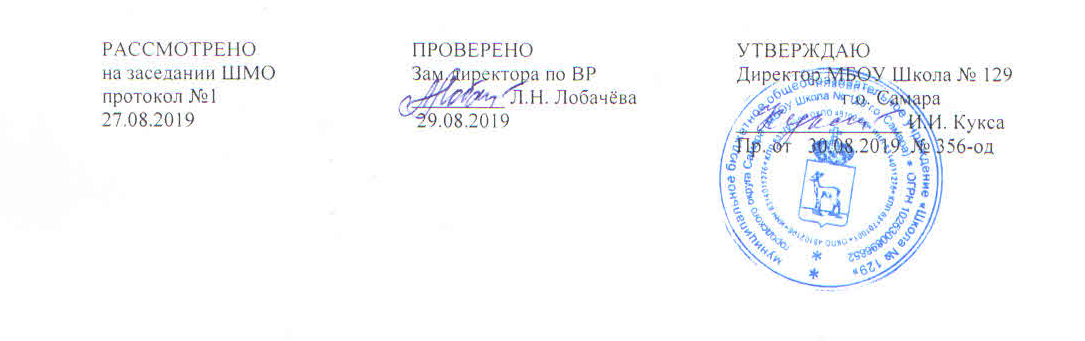 Класс8Направление внеурочной деятельностиспортивно-оздоровительноеФорма организации внеурочной деятельностивоенно-патриотический клубКоличество часов в неделю1чКоличество часов в год34Рабочая программа составлена в соответствии с требованиями ФГОС ООО (5-9 кл.)Федеральный закон от 19.05.1995 г. № 82-ФЗ «Об общественных объединениях»Устав Всероссийского детско-юношеского военно-патриотического общественного движения «Юнармия» от 28.05.2016 г.Положение о региональных отделениях, местных отделениях Всероссийского детско-юношеского военно-патриотического общественного движения «Юнармия», утвержденное решением Главного штаба ВВПОД «Юнармия», протокол № 4 от 26.01.2017 г.Рабочая программа составлена на основе программыГригорьев Д.В., Степанов П.В.Внеурочная деятельность школьников. Методический конструкторИзд-во. Просвещение, 2010№ п/п     РазделКол-во часов1Основы военной службы22Строевая подготовка53Тактическая подготовка44Топография45Огневая подготовка66Военно-медицинская подготовка57РХБЗ38Физическая подготовка3                                  ИТОГО                                  ИТОГО34 НаправленностьТемаКоличество часовКоличество часовКоличество часовНаправленностьТемаТеорияПрактикаВсегоОсновы военной службыСуточный наряд. Обязанности суточного наряда. Организация караульной службы. Обязанности часового. Что запрещается часовому. Действия часового при нападении на пост. Порядок применения оружия. 1 1Основы военной службыСтруктура ВС РФ Сухопутные войска. Военно-воздушные силы. Военно-морской флот. Другие рода войск. 11ИтогоИтого 2 2Строевая подготовкаСтроевая стойка и строевые приёмы без оружия. Становись, Разойдись. Ко мне, Смирно. Вольно. Заправиться, Отставить. Гол. Уборы снять, одеть Перестроения. Размыкание, смыкание строя. Повороты на месте. Воинское приветствие, повороты на месте и в движении. 2 2Строевая подготовкаСтроевые приёмы с оружием1 1Строевая подготовкаОдиночная строевая подготовка. Выход из строя, подход к начальнику. Доклад. Возвращение в строй. 11Строевая подготовкаСтроевая подготовка в составе отделения, взвода, роты. Строевая песня. Положение боевого знамени в строю, вынос и относ его 2 2ИтогоИтого0 55Тактическая подготовкаСущность, виды, характерные черты и основные принципы современного общевойскового боя. Удар, огонь, манёвр, наступление. Организационно-штатная структура ВС РФ. Способ передвижения солдата в бою 2 2Тактическая подготовкаИнженерная подготовка. Окопы для стрельбы лежа, с колена. Преодоление естественных препятствий. Полоса препятствий. Оборона. Разведка. 1 12ИтогоИтого3 1 4ТопографияОриентирование и целеуказания на местности без карты. Сущность ориентирования. Определение направлений на стороны горизонта по компасу, небесным светилам, признакам местных предметов. Выбор ориентиров. Целеуказание от ориентира: по азимуту и дальности до цели, наведением оружия в цель. 11 2ТопографияДвижение в заданном направлении в составе отделения, (азимуты) по карте. Определение расстояния до объекта. Ознакомление и разучивание передвижений в узких проходах, в проходах лабиринта. Ознакомление и разучивание преодолению разрушенной лестницы, стенки фасада. Тренировка передвижений в узких проходах, в проходах лабиринта.11 2ИтогоИтого 224Огневая подготовкаИстория создания отечественного оружия. Меры и техника безопасности при проведении стрельб. Инструктаж по ПМБ. ТТХ автомата Калашникова. Основы АК-74. Изготовка к стрельбе, прицеливание, спуск курка. Устройство мелкокалиберной винтовки. Правила прицеливания и приемы стрельбы. Основы стрельбы из ПВ, изготовка 1 1Огневая подготовкаСборка-разборка АК-74 12 3Огневая подготовкаУчебная стрельба из ПВ. Сдача норматива по сборке-разборке АК-74 2 2ИтогоИтого2 4 6Военно-медицинская подготовкаПонятие о переломах. Первая медицинская помощь при переломах. Первая медицинская помощь при ожогах и солнечном ударе. Первая медицинская помощь при поражении радиоактивными и отравляющими веществами 1 2 3Военно-медицинская подготовкаПервая медицинская помощь при остановке сердца. Искусственная вентиляция лёгких. Непрямой массаж сердца. Способы переноски пострадавших. Правила наложения стерильных повязок. 11 2ИтогоИтого 2 35РХБЗХарактеристика оружия массового поражения. Порядок использования средств индивидуальной защиты. Назначение и устройство фильтрующего противогаза и респиратора. Подбор лицевой части, сборка, проверка исправности, укладка противогаза и респиратора в сумку. Правила пользования противогазом и респиратором. Обучение выполнению нормативов № 1 и 2. 1 12РХБЗПорядок использования ИСЗ ОЗК и Л1. Способы преодоления участков заражения. Движение через зону заражения с ходу, в период выжидания. Обход зон заражения. 1 1ИтогоИтого 2 1 3Физическая подготовкаРазминка. Развитие выносливости. Развитие силы 1 1Физическая подготовкаРазвитие координационных способностей. Акробатические упражнения. 1 2Физическая подготовкаРукопашный бой1 2ИтогоИтого 0 3 3Итого по курсуИтого по курсу151934